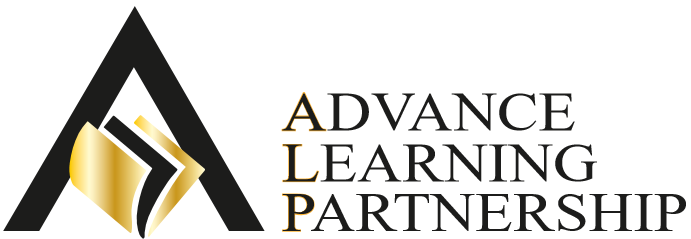 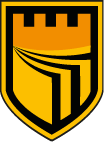 An Outstanding AcademyPart of the Advance Learning PartnershipSCIENCE TEACHER – 1 Year ContractParkside AcademyHall Lane Estate, Willington, Crook, Co.  DL15 OQF.Tel: (01388) 746396.  Fax: (01388) 746782E-mail: admin@parkside.org.ukWebsite: www.parkside.org.uk11-16 School.  NOR: 750Head Teacher: Mr. K. SimpsonPay scale: MPS – Ups Required: September 2018A well-qualified and enthusiastic teacher to deliver Science across the ability range of Key Stages 3 and 4 in this outstanding school.Closing date for applications: Monday 21st May, 12 Noon  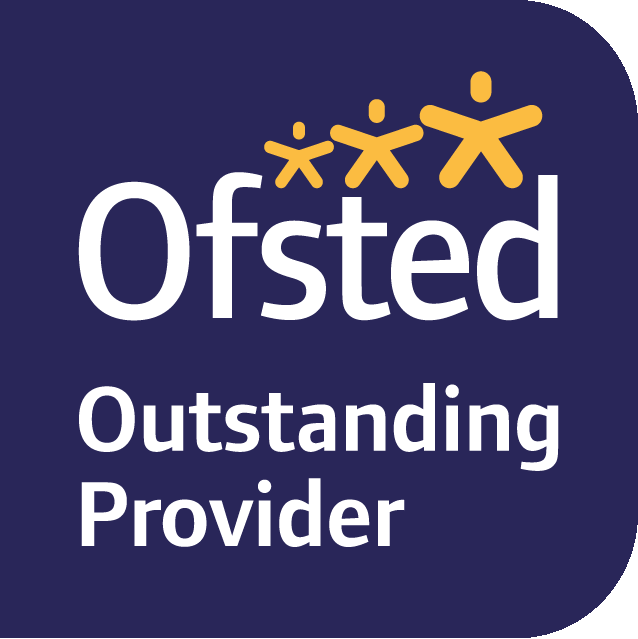 Interviews: w/c 21st May [Provisional] We are committed to safeguarding and promoting the welfare of children and young people and to equality of opportunity. An enhanced DBS check is required for all successful applicants.